Тема 8. Способы разработки и реализации научно обоснованных программ вмешательства профилактического характера для решения правонарушений несовершеннолетнихВиды профилактикиПсихологическая характеристика личности несовершеннолетнего правонарушителяРазработка модели психологической профилактики по предупреждению правонарушенийВиды профилактикиПрофилактика правонарушений и преступлений - задача всего общества и всех органов страны, решаемая разнообразными политическими, экономическими, правовыми, психологическими и другими способами, специально направленными на устранение обстоятельств правонарушений и условий, способствующих их совершению.Профилактика преступлений и иных правонарушений среди несовершеннолетних является существенной предпосылкой воспитания подрастающего поколения.Для того чтобы рассмотреть историю разработки проблемы профилактики правонарушений и преступлений несовершеннолетних и ее современное состояние, необходимо определиться с терминологическим значением понятий «профилактика» и правонарушения».Большой энциклопедический словарь указывает, что термин «профилактика» происходит от греческого понятия «prophylaktikos», что означает «предохранительный»Большая Российская энциклопедия понимает профилактику как «комплекс мероприятий, направленный на устранение факторов, оказывающих вредное воздействие на здоровье людей, предупреждение конкретных заболеваний человека»Первичная профилактика – комплекс мер, направленных на предотвращение негативного воздействия биологических и социально-психологических факторов, влияющих на формирование отклоняющегося поведения. Следует отметить, что именно первичная профилактика является важнейшим видом превентивных мероприятий в области предотвращения отклонений в поведении детей и подростков. Так как профилактика по своей сути предусматривает решение еще не возникших проблем, поэтому ряд мер принимается задолго до их возникновения.На уровне ранних проявлений склонности к совершению правонарушений профилактическую функцию выполняют институты семьи и школы в лице родителей, учителей, социальных педагогов и психологов школы, а также система внешкольных досуговых учреждений микро социума в форме клубов, спортивных секций и т.п. Суть профилактической деятельности на данном этапе является создание для ребенка и подростка, условий и возможностей, с одной стороны, удовлетворять свои потребности социально положительными способами, а с другой, своевременно предлагать квалифицированную помощь в субъективно сложной для ребенка жизненной ситуации, могущей стать ситуацией риска. Вторичная профилактика - комплекс медицинских, социально-психологических, юридических и прочих мер, направленных на работу с несовершеннолетними, имеющими девиантное и асоциальное поведение (пропускающими уроки, систематически конфликтующими со сверстниками, имеющими проблемы в семье и т.п.). Основными задачами вторичной профилактики являются недопущение совершения подростком более тяжелого проступка, правонарушения, преступления; оказание своевременной социально-психологической поддержки подростку, находящемуся в сложной жизненной ситуации.К осуществлению вторичной профилактики активно привлекаются КДН - комиссии по делам несовершеннолетних (отделы при администрациях органов исполнительной власти соответствующего уровня) и Инспектор ПДН - инспектора по делам несовершеннолетних, социальные педагоги и психологи школы (при условии, что ребенок продолжает ее посещение), родители (при условии сохранности контакта между ними и ребенком), а также система приютов для несовершеннолетних (в системе образования и соцзащиты) в случае ухода ребенка из дома. Содержанием деятельности КДН является наложение административных взысканий и материальных штрафов на родителей, не занимающихся воспитанием собственных детей, а также оказание морально-нравственного давления на подростка, совершившего правонарушение, но не подлежащего уголовной ответственности в силу не достижения возраста уголовной ответственности (14 лет) либо в силу случайности совершенного проступка.Смыслом профилактической деятельности в данном случае является замена возможного уголовного наказания несовершеннолетнему на административное, что в ряде случаев служит мощным тормозом негативного поведения подростка, заставляя задуматься о своем будущем. Так, например, в идеале ребенок не может быть отчислен из школы или изъят из семьи без согласования с работниками КДН.Третичная профилактика – комплекс мер социально-психологического и юридического характера, имеющих целью предотвращение совершения повторного преступления подростком, вышедшим из мест лишения свободы. Наиболее слабо развитый в настоящее время вид профилактической деятельности. Примером мероприятий данного уровня может служить система патронажного сопровождения несовершеннолетних, вышедших из мест лишения свободы, оказание им помощи в вопросах обеспечения жильем, трудоустройства, психологического консультирования.На этом уровне к профилактике привлекаются учреждения системы исполнения наказаний (спецшколы, спец училища, воспитательно-трудовые колонии и т.п.), в функции которой законодательно вменено осуществление процесса перевоспитания подростков, нарушивших закон, т.е. профилактики повторного совершения правонарушений.Первые две профилактики можно отнести к общей профилактике, а третья – к специальной.Общая профилактика предполагает осуществление ряда предупредительных мероприятий, направленных на предотвращение возникновения тех или иных проблем в обозримом будущем ребенка (развитие познавательной активности малыша как определенная гарантия отсутствия проблем в школьном обучении), либо на предупреждение той или иной проблемы непосредственно перед ее возникновением.Специальной профилактикой называется система мер, направленных на решение определенной задачи: профилактика девиантного поведения, профилактика неуспеваемости, профилактика подросткового суицида и т.п.Несовершеннолетний преступник не становится таковым внезапно в момент совершения преступления. Как правило, антисоциальные свойства его личности формируются постепенно и задолго до совершения уголовно наказуемого деяния, которое дает основание для качественно новой социально-правовой оценки его личности как личности преступника.2.Психологическая характеристика личности несовершеннолетнего правонарушителяКоличество исследований по указанной проблематике достаточно велико в каждой научной области. Так, среди исследований, выполненных на стыке педагогики и криминологии, следует назвать работы Ю. М. Антоняна, Я. Г. Анапреенко, А. С. Белкина, К. Е. Игошева, Г. М. Миньковского, А. Н. Литвинова, Д. В. Гурова, Т. С. Барило и др. Психологическая характеристика личности несовершеннолетнего правонарушителя, причины и пути ее формирования отражены в трудах таких ученых, как С. А. Беличева, Е. В. Змановская, А. И. Захаров, Ю. А. Клейберг и др. Подростки, склонные к делинквентному поведению, имеет высокий самоинтерес и аутосимпатию, что позволяет им найти в себе черты, достойные уважения, при этом они не чувствительны к законам общества, морали и нравственности, к мнению окружающих; у них слабо выражено чувство вины за правонарушения. Понимание потребностей других людей коррелирует со стремлением к гедонизму – систематическому удовлетворению потребностей в получении удовольствий. Понятие свободы они отождествляют с материальным благополучием; а мотивацию к избеганию неудач, оправдывают смелостью, нетерпимостью, эгоизмом, нацеленностью на результат (иметь всё и сразу), стремлением к беззаботному существованию. Из-за малой информированности о значимости здорового образа жизни понятие «здоровья» подростками практически обесценено, несмотря на наличие объективных нарушений функционирования организма, вызванных негативными условиями проживания. Очень низкий уровень смысложизненных ориентаций относительно результатов по другим типам ДРЛ. Особенностью подростков являются ярко выраженные механизмы защиты (например, механизм подражания посредством жаргона, сленга), они проявляются преимущественно посредством импульсивности, несдержанности. Поскольку делинквентные подростки склонны винить во всех неудачах обстоятельства, механизмы защиты формируются у них и через уход от действительности. Вспышки агрессии положительно коррелируют с потребностью в острых ощущениях и повышением тяги к рискам. Уверенность в себе формируется через друзей/компанию. Они достаточно ригидны в поведении.С точки зрения физиологии процессы возбуждения у таких подростков преобладают над процессами торможения, им присущи неуравновешенность в поведении, повышенная возбудимость, резкая смена настроения. В силу данных особенностей подросток становится необщительным, капризным, избирательным в отношениях, происходят фундаментальные изменения в его самосознании, эмоционально – волевой, мотивационно – потребностной и когнитивных сферах, оказывающих значительное влияние на приоритет ценностных ориентаций и поведение подростка. Главным особенностью такого поведения является стремление к свободе от внешнего контроля, в сочетании с ростом самоконтроля и саморегуляции. Комплекс этих особенностей повышает ранимость подростков и их восприимчивость к социально-нежелательным влияниям. Из характерных тенденций выявлена нацеленность на финансовое поощрение за труд; большая самоуверенность, коррелирует положительно с неадекватностью самооценки. У лидеров есть склонность к истерикам, они не стремятся, как ни странно, к принятию себя как лидера, т. е. приписывают себе роль лидера как данность, не понимая и не признавая общепринятые признаки лидерства — значит, требуются тренинги на повышение адекватности реализации потребности в лидерстве; большая потребность в тренинге на самоконтроль, т. к. выявлено смещение в сторону позитивно настроенного поведения. В большей степени это связано с одновременной неуверенностью в себе и боязни отторжения; также это может быть связано с положительной корреляцией патологического дружелюбия и одновременно недоверчиво-скептическим поведением.Можно сделать вывод об иерархичности индивидуальных особенностей, влияющих на проявление потребностной неудовлетворённости подростков: глубинной проблемой, моделирующей поведенческие особенности является потребностная неудовлетворённость в безопасности, которая через стремление к острым ощущениям и гедонизму выливается в социально-нежелательное поведение. В итоге низкий уровень смысложизненных ориентаций и неумение планировать своё будущее во внешнем проявлении выражается в экстернальности, импульсивности, несдержанности и стереотипности поведения.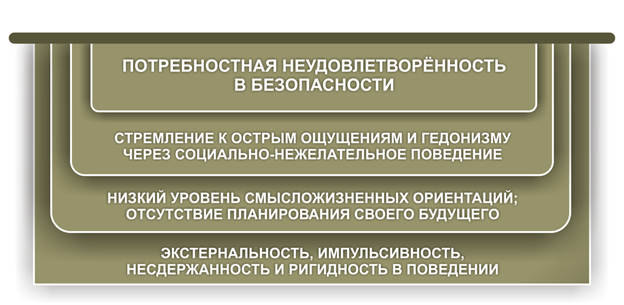 Рис.. Основные индивидуальные особенности, влияющие на проявление потребностной неудовлетворённости подростков делинквентного типа личности (n = 284).Таким образом, антисоциальное поведение несовершеннолетнего взаимообусловлено влиянием факторов, в первую очередь внешней социальной среды (в особенности микросреды), а также индивидуальными особенностями личности подростка, которые обусловливают его индивидуальное реагирование на различные "жизненные неудачи".Эффективная профилактика правонарушений среди несовершеннолетних предполагает комплекс мероприятий как социально-педагогического, так и медико-педагогического характера, направленных на оздоровление среды, на лечение и коррекцию поведения несовершеннолетних правонарушителей.3.Разработка модели психологической профилактики по предупреждению правонарушенийЭффективность психологической работы по предупреждению правонарушений зависит от знания, понимания и точного определения особенностей личности подростка.Поэтому при построении программы работы, выбора технологий необходимо учитывать психологические черты и свойства подростков с девиантным поведением, т. к. без знаний их свойств, психологических черт никакие меры по предупреждению и корректировке деформаций не могут быть эффективными.Теоретическая модель психологической профилактики по предупреждению правонарушений несовершеннолетнимиМетодики исследовательского уровня:«Определение склонности к отклоняющемуся поведению» (А.Н. Орел);«Опросник межличностных отношений (ОМО)» (А.А. Руковишников);«Потребность в поисках ощущений» (М. Цукерман);«Опросник (МАС)» (М. Кубышкина); Опросник «Готовность к риску (А.М. Шуберт); Опросник «Аффилиации» (А. Мехрабиан); методика «Диагностики на мотивацию избегания неудачи» (Т. Элерс);Опросник «Определение общей эмоциональной направленности личности» (Б.И. Додонов); «Диагностика уровня эмпатии» (И.М. Юсупов); Опросник «Межличностные отношения» (Т. Лири); «Смысложизненные ориентации» (СЖО) (Д.А. Леонтьев); «Локус контроля» (Дж. Роттер); «Шкала социального самоконтроля» ШСС (Марк Слайдер); Личностный дифференциал (ЛД) (Н. Фетискин); 14-факторный опросник Р. Б. Кеттелла (юношеский вариант); Тест – опросник «Самооценка» (С.А. Будасси); «Ценностные ориентации» (М. Рокич); «Диагностика реальной структуры ценностных ориентаций личности» (С.С. Бубнов); «Шкала социально-психологической приспособленности» (К. Роджерс и Р. Даймонд модифицированная А.М. Прихожан, Н.Н. Толстых); Опросник самоотношения (ОСО) (В.В. Столин); «Диагностика социально - психологических установок личности в мотивационно – потребностной сфере» (О.Ф. Потемкина); «Человек под дождем» (Е. Романова, Т. Сытько); «Измерение родительских установок и реакций» («PARI») (Шеффер и Р. Белла в адаптации Т.В. Нещерет); «Методика диагностики родительского отношения» (А.Я. Варга, В.В. Столин); «Анализ семейных взаимоотношений» (АВС) (Э.Г. Эйдемиллер, В.В. Юстицкис).ПРОГРАММА ПРОФИЛАКТИКИ ПРАВОНАРУШЕНИЙ В УСЛОВИЯХ ОБЩЕОБРАЗОВАТЕЛЬНОЙ ОРГАНИЗАЦИИАктуальность профилактики правонарушений у несовершеннолетнихЦель и задачи профилактики правонарушений у несовершеннолетнихПринципы профилактики правонарушений у несовершеннолетнихУсловия эффективной реализации программы профилактики правонарушений у несовершеннолетнихКритерии оценки эффективности реализации программы профилактики правонарушений подростков в условиях МОУ гимназии Этапы реализации программы профилактики правонарушений подростков в условиях МОУ гимназииАктуальность. Современный период развития Российской Федерации характеризуется увеличением количества несовершеннолетних правонарушителей, и преступлений, совершаемых подростками, вследствие влияния криминогенных факторов – безнадзорности и беспризорности, жестокого обращения, принадлежности к асоциальным группам, средств массовой информации, социальных сетей. Указанные обстоятельства актуализируют проблему модернизации системы профилактики правонарушений несовершеннолетних в условиях различных социальных институтов. Особый психолого-педагогический потенциал в вопросах профилактики делинквентного поведения подростков имеют общеобразовательные организации, призванные скорректировать деформирующее влияние отрицательных воздействий окружающей среды.Цель профилактики правонарушений несовершеннолетних – формирование основ комплексного решения проблем профилактики правонарушений несовершеннолетних обучающихся.Задачи профилактики правонарушений несовершеннолетних:организовать комплексную диагностику подростков; разработать и обосновать содержание программы профилактики правонарушений подростков; реализовать формы и методы профилактики правонарушений подростков в условиях МОУ гимназииоценить эффективность программы профилактики правонарушений подростков.Принципы профилактики правонарушений несовершеннолетних:адресности; уважительного отношения к личности подростка, объективности оценок и суждений;опоры на положительные качества личности ребенка и стимулирования самовоспитания;психолого-педагогической поддержки;согласования и диалогичности.Слайд 20Условия эффективной реализации программы профилактики правонарушений у несовершеннолетних:– системный подход к процессу профилактики правонарушений у несовершеннолетних; – программа профилактики правонарушений несовершеннолетних должна включать в себя работу в рамках информационного, адаптационного, коррекционно-развивающего направлений, а также работу с родителями несовершеннолетних правонарушителей и педагогическим коллективом общеобразовательной организации; – в процессе реализации профилактики правонарушений несовершеннолетних целесообразно использование следующих форм и методов работы: беседа, встреча, тренинговое занятие, дискуссия, викторина, интернет-марафон, парламентские дебаты, вебинар, онлайн-консультация, родительский клуб, круглый стол, упражнение; – в процессе реализации профилактики правонарушений несовершеннолетних целесообразно использование следующих приемов и техник: «мозговой штурм», приемы активного слушания, приемы активизации деятельности детей, психолого-педагогическая поддержка.Слайд 21Критерии оценки эффективности реализации программы профилактики правонарушений подростков в условиях МОУ гимназии:Когнитивный критерий включает такие показатели, как повышение уровня правовой культуры подростков, расширение их знаний о правах, обязанностях и ответственности за нарушение законодательства, а также увеличение знаний подростков о правомерном поведении. Личностный критерий эффективности реализации модели исследования включает повышение уровня социально-психологической адаптации у подростков, эмоционального комфорта и степени принятия подростками себя и других. Поведенческий критерий предполагает снижение склонности подростков к пренебрежению социальными нормами и правилами, а также к самоповреждающему, саморазрушающему и делинквентному поведению.Эмоциональный критерий включает следующие показатели: снижение уровня личностной и ситуативной тревожности у подростков, а также повышение у них степени эмоциональной устойчивостиСлайд 22Этапы реализации программы профилактики правонарушений подростков в условиях МОУ гимназии:подготовительный этап; диагностический этап; основной этап (этап реализации профилактических мероприятий);заключительный этап.На подготовительном этапе проанализирована существующая система профилактики правонарушений несовершеннолетних в МОУ гимназии, и выявлены следующие недостатки профилактической работы с подростками: отсутствие комплексной программы профилактики правонарушений, недостаточная сеть социального партнерства общеобразовательной организации по вопросам профилактики правонарушений, использование преимущественно традиционных форм, методов и приемов психолого-педагогической работы с подросткамиНа диагностическом этапе реализации программы профилактики правонарушений подростков использованы методики.На основном этапе (этап реализации профилактических мероприятий) включены следующие формы и методы работы с детьми: цикл групповых бесед «Мои права и обязанности», комплекс тренинговых занятий «Я в ответе за свои поступки», дискуссия «Преступление и наказание», викторина «Правовой эрудит», парламентские дебаты на тему «Преступление как фактор развития общества», интернет-марафоны на тему «Буллинг в интернет-пространстве», «Мошенничество в социальных сетях», выставка детского творчества «Родная Земля». Работа с родителями подростков и педагогическим коллективом: организация деятельности родительского клуба «Гармония» на базе гимназии, онлайн-консультации для родителей подростков, offline-вебинар для педагогов «Профилактические мероприятия по предотвращению преступлений и правонарушений среди несовершеннолетних», круглый стол для педагогов и родителей подростков «Взаимодействие семьи и школы в процессе профилактики правонарушений подростков», комплекс упражнений «Управление эмоциями».На заключительном этапе реализации профилактики правонарушений подростков осуществляется мониторинг изменения критериев и показателей проявлений делинквентного поведения у участников исследования, на основании чего делается вывод относительно эффективности организованной опытно-экспериментальной работы.Теоретический уровеньОбщие социально-психологические детерминанты несовершеннолетнего правонарушителяОбщие социально-психологические детерминанты несовершеннолетнего правонарушителяТеоретический уровеньНаучные принципы психологической работы с несовершеннолетним правонарушителемНаучные подходы к исследованию несовершеннолетних правонарушителейТеоретический уровень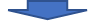 Теоретический уровеньМеханизмы профилактической работы с несовершеннолетними правонарушителямиМеханизмы профилактической работы с несовершеннолетними правонарушителямиИсследовательский уровеньВыявление личностных особенностей, влияющих на появление правонарушенияВыявление личностных особенностей, влияющих на появление правонарушенияИсследовательский уровеньИсследование стилей семейного воспитанияИсследование стилей семейного воспитанияПсихотехнологический уровеньРазработка программы психологической профилактики по предупреждению правонарушений несовершеннолетними Разработка программы психологической профилактики по предупреждению правонарушений несовершеннолетними Психотехнологический уровеньРеализация программы психологической профилактики по предупреждению правонарушений несовершеннолетнимиРеализация программы психологической профилактики по предупреждению правонарушений несовершеннолетнимиПсихотехнологический уровеньФормирование адаптивного поведения Формирование адаптивного поведения 